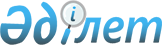 О внесении изменений в решение от 26 декабря 2012 года № 93 "О районном бюджете на 2013-2015 годы"
					
			Утративший силу
			
			
		
					Решение Уланского районного маслихата Восточно-Казахстанской области от 30 апреля 2013 года N 108. Зарегистрировано Департаментом юстиции Восточно-Казахстанской области 15 мая 2013 года N 2956. Прекращено действие по истечении срока действия (письмо Уланского районного маслихата от 30 декабря 2013 года № 932)      Сноска. Прекращено действие по истечении срока действия (письмо Уланского районного маслихата от 30.12.2013 № 932).      Примечание РЦПИ.

      В тексте документа сохранена пунктуация и орфография оригинала.      В соответствии со статьей 109 Бюджетного кодекса Республики Казахстан от 4 декабря 2008 года, подпунктом 1) пункта 1 статьи 6 Закона Республики Казахстан «О местном государственном управлении и самоуправлении в Республике Казахстан» от 23 января 2001 года, решением Восточно-Казахстанского областного маслихата от 17 апреля 2013 года № 11/119-V "О внесении изменений в решение от 7 декабря 2012 года № 8/99-V "Об областном бюджете на 2013-2015 годы" (зарегистрированным в Реестре государственной регистрации нормативных правовых актов за номером 2934), маслихат Уланского района РЕШИЛ:

      1. Внести в решение Уланского районного маслихата от 26 декабря 2012 года № 93 «О районном бюджете на 2013-2015 годы» (зарегистрировано в Реестре государственной регистрации нормативных правовых актов за номером 2807, опубликовано в газете «Уланские зори» от 18 января 2013 года № 7-8, от 25 января 2013 года № 10-11) следующие изменения:



      пункт 1 изложить в следующей редакции:

      «1. Утвердить районный бюджет на 2013-2015 годы согласно приложению 1 соответственно, в том числе на 2013 год в следующих объемах:

      1) доходы – 4643335,5 тысяч тенге, в том числе:

      налоговые поступления – 766189,0 тысяч тенге;

      неналоговые поступления – 5407,0 тысяч тенге;

      поступления от продажи основного капитала – 22000,0 тысяч тенге;

      поступления трансфертов – 3849739,5 тысяч тенге;

      2) затраты – 4654776,8 тысяч тенге;

      3) чистое бюджетное кредитование – 46430,0 тысяч тенге, в том числе:

      бюджетные кредиты – 51930,0 тысяч тенге;

      погашение бюджетных кредитов – 5500,0 тысяч тенге;

      4) сальдо по операциям с финансовыми активами – 23813,0 тысяч тенге, в том числе:

      приобретение финансовых активов – 23813,0 тысяч тенге;

      5) дефицит (профицит) бюджета – -81684,3 тысяч тенге;

      6) финансирование дефицита (использование профицита) бюджета – 81684,3 тысяч тенге.»;



      приложение 1 к указанному решению изложить в новой редакции согласно приложению к настоящему решению.



      2. Настоящее решение вводится в действие с 1 января 2013 года.      Председатель сессии                        Н. Тилеужан      Секретарь районного маслихата              Н. Сейсембина

Приложение к решению

Уланского районного маслихата

от 29 апреля 2013 года № 108Приложение № 1 к решению

Уланского районного маслихата

от 26 декабря 2012 года № 93 Бюджет района на 2013 год
					© 2012. РГП на ПХВ «Институт законодательства и правовой информации Республики Казахстан» Министерства юстиции Республики Казахстан
				КатегорияКатегорияКатегорияКатегорияКатегорияСумма

(тысяч тенге)КлассКлассКлассКлассСумма

(тысяч тенге)ПодклассПодклассПодклассСумма

(тысяч тенге)СпецификаСпецификаСумма

(тысяч тенге)Наименование доходовСумма

(тысяч тенге)123456I. ДОХОДЫ4643335,51НАЛОГОВЫЕ ПОСТУПЛЕНИЯ766189,001Подоходный налог355300,02Индивидуальный подоходный налог355300,001Индивидуальный подоходный налог с доходов,облагаемых у источника выплаты324800,002Индивидуальный подоходный налог с доходов, не облагаемых у источника выплаты26000,004Индивидуальный подоходный налог с доходов иностранных граждан, облагаемых у источника выплаты4500,003Социальный налог208000,01Социальный налог208000,001Социальный налог208000,004Налоги на собственность186605,01Налог на имущество123520,001Налог на имущество юридических лиц и индивидуальных предпринимателей120700,002Налог на имущество физических лиц2820,03Земельный налог8627,001Земельный налог с физических лиц на земли сельскохозяйственного назначения677,002Земельный налог с физических лиц на земли населенных пунктов3600,003Земельный налог на земли промышленности, транспорта,связи, обороны и иного несельскохозяйственного назначения900,007Земельный налог с юридических лиц и индивидуальных предпринимателей, частных нотариусов и адвокатов на земли сельскохозяйственного назначения450,008Земельный налог с юридических лиц, индивидуальных предпринимателей, частных нотариусов и адвокатов на земли населенных пунктов3000,04Налог на транспортные средства45300,001Налог на транспортные средства с юридических лиц3300,002Налог на транспортные средства с физических лиц42000,05Единый земельный налог9158,001Единый земельный налог9158,005Внутренние налоги на товары, работы и услуги11263,02Акцизы746,096Бензин (за исключением авиационного) реализуемый юридическими и физическими лицами в розницу, а также используемый на собственные производственные нужды720,097Дизельное топливо, реализуемое юридическими и физическими лицами в розницу, а также используемое на собственные производственные нужды26,03Поступления за использование природных и других ресурсов4410,015Плата за пользование земельными участками4410,04Сборы за ведение предпринимательской и профессиональной деятельности6107,001Сбор за государственную регистрацию индивидуальных предпринимателей363,002Лицензионный сбор за право занятия отдельными видами деятельности1744,003Сбор за государственную регистрацию юридических лиц и учетную регистрацию филиалов и представительств, а также их перерегистрацию400,005Сбор за государственную регистрацию залога движимого имущества и ипотеки судна или строящегося судна130,014Сбор за государственную регистрацию транспортных средств, а также их перерегистрацию100,018Сбор за государственную регистрацию прав на недвижимое имущество 3200,020Плата за размещение наружной (визуальной) рекламы в полосе отвода автомобильных дорог общего пользования местного значения и в населенных пунктах170,008Обязательные платежи, взимаемые за совершение юридически значимых действий и (или) выдачу документов уполномоченными на то государственными органами или должностными лицами5021,01Государственная пошлина5021,002Государственная пошлина, взимаемая с подаваемых в суд исковых заявлений, заявлений особого искового производства, заявлений (жалоб) по делам особого производства, заявлений о вынесении судебного приказа, заявлений о выдаче дубликат исполнительного листа, заявлений о выдаче исполнительных листов на принудительное исполнение решений третейских (арбитражных) судов и иностранных судов, заявлений о повторной выдаче копий судебных актов, исполнительных листов и иных документов, за исключением государственной пошлины с подаваемых в суд исковых заявлений к государственным учреждениям2500,004Государственная пошлина, взимаемая за регистрацию актов гражданского состояния, а также за выдачу гражданам справок и повторных свидетельств о регистрации актов гражданского состояния и свидетельств в связи с изменением, дополнением и восстановлением записей актов1600,005Государственная пошлина, взимаемая за оформление документов на право выезда за границу на постоянное место жительства и приглашение в Республику Казахстан лиц из других государств, а также за внесение изменений в эти документы150,006Государственная пошлина, взимаемая за выдачу на территории Республики Казахстан визы к паспортам иностранцев и лиц без гражданства или заменяющим их документам на право выезда из Республики Казахстан и въезда в Республику Казахстан16,007Государственная пошлина, взимаемая за оформление документов о приобретении гражданства Республики Казахстан, восстановлении гражданства Республики Казахстан и прекращении гражданства Республики Казахстан5,008Государственная пошлина, взимаемая за регистрацию места жительства568,009Государственная пошлина, взимаемая за выдачу удостоверения охотника и его ежегодную регистрацию10,010Государственная пошлина, взимаемая за регистрацию и перерегистрацию каждой единицы гражданского, служебного оружия физических и юридических лиц (за исключением холодного охотничьего, сигнального, огнестрельного бесствольного, механических распылителей, аэрозольных и других устройств,снаряженных слезоточивыми или раздражающими веществами, пневматического оружия с дульной энергией не более 7,5 Дж и калибра до 4,5 мм включительно)8,012Государственная пошлина за выдачу разрешений на хранение или хранение и ношение, транспортировку, ввоз на территорию Республики Казахстан и вывоз из Республики Казахстан оружия и патронов к нему 52,021Государственная пошлина, взимаемая за выдачу удостоверений тракториста-машиниста112,02НЕНАЛОГОВЫЕ ПОСТУПЛЕНИЯ5407,001Доходы от государственной собственности5407,05Доходы от аренды имущества, находящегося в государственной собственности5400,004Доходы от аренды имущества, находящегося в коммунальной собственности3700,005Доходы от аренды жилищ из жилищного фонда, находящихся в коммунальной собственности1700,007Вознаграждения по кредитам, выданным из государственного бюджета7,013Вознаграждения по бюджетным кредитам, выданным из местного бюджета физическим лицам7,03ПОСТУПЛЕНИЯ ОТ ПРОДАЖИ ОСНОВНОГО КАПИТАЛА22000,00 3Продажа земли и нематериальных активов 22000,01Продажа земли 22000,001Поступления от продажи земельных участков 22000,04ПОСТУПЛЕНИЯ ТРАНСФЕРТОВ3849739,502Трансферты из вышестоящих органов государственного управления3849739,52Трансферты из областного бюджета3849739,501Целевые текущие трансферты 377641,502Целевые трансферты на развитие1602398,003Субвенции1869700,0Функциональная группаФункциональная группаФункциональная группаФункциональная группаФункциональная группаФункциональная группаСумма

(тысяч тенге)Функциональная подгруппаФункциональная подгруппаФункциональная подгруппаФункциональная подгруппаФункциональная подгруппаСумма

(тысяч тенге)Администратор бюджетных программАдминистратор бюджетных программАдминистратор бюджетных программАдминистратор бюджетных программСумма

(тысяч тенге)ПрограммаПрограммаПрограммаСумма

(тысяч тенге)ПодпрограммаПодпрограммаСумма

(тысяч тенге)Наименование расходовСумма

(тысяч тенге)1234567II. ЗАТРАТЫ4654776,801Государственные услуги общего характера301250,61Представительные, исполнительные и другие органы, выполняющие общие функции государственного управления277594,6112Аппарат маслихата района (города областного значения)19046,0001Услуги по обеспечению деятельности маслихата района (города областного значения)12778,0003Капитальные расходы государственного органа 6268,0122Аппарат акима района (города областного значения)103948,0001Услуги по обеспечению деятельности акима района (города областного значения)90148,0003Капитальные расходы государственного органа 13800,0123Аппарат акима района в городе, города районного значения, поселка, аула (села), аульного (сельского) округа154600,6001Услуги по обеспечению деятельности акима района в городе, города районного значения, поселка, аула (села), аульного (сельского) округа152716,5022Капитальные расходы государственного органа1884,12Финансовая деятельность3274,0459Отдел экономики и финансов района (города областного значения)3274,0003Проведение оценки имущества в целях налогообложения308,0010Приватизация, управление коммунальным имуществом, постприватизационная деятельность и регулирование споров, связанных с этим0,0011Учет, хранение, оценка и реализация имущества, поступившего в коммунальную собственность1366,0028Приобретение имущества в коммунальную собственность1600,09Прочие государственные услуги общего характера20382,0459Отдел экономики и финансов района (города областного значения)20382,0001Услуги по реализации государственной политики в области формирования и развития экономической политики, государственного планирования, исполнения бюджета и управления коммунальной собственностью района (города областного значения)19242,0015Капитальные расходы государственного органа 1140,002Оборона11001,01Военные нужды9420,0122Аппарат акима района (города областного значения)9420,0005Мероприятия в рамках исполнения всеобщей воинской обязанности9420,02Организация работы по чрезвычайным ситуациям1581,0122Аппарат акима района (города областного значения)1581,0006Предупреждение и ликвидация чрезвычайных ситуаций масштаба района (города областного значения)1581,004Образование2464669,71Дошкольное воспитание и обучение166601,0471Отдел образования, физической культуры и спорта района (города областного значения)166601,0003Обеспечение деятельности организаций дошкольного воспитания и обучения73667,0011За счет трансфертов из республиканского бюджета392,0015За счет средств местного бюджета73275,0040Реализация государственного образовательного заказа в дошкольных организациях образования92934,0011За счет трансфертов из республиканского бюджета92934,02Начальное, основное среднее и общее среднее образование1685671,1123Аппарат акима района в городе, города районного значения, поселка, аула (села), аульного (сельского) округа611,0005Организация бесплатного подвоза учащихся до школы и обратно в аульной (сельской) местности611,0471Отдел образования, физической культуры и спорта района (города областного значения)1685060,1004Общеобразовательное обучение1671650,6011За счет трансфертов из республиканского бюджета21860,0015За счет средств местного бюджета1649790,6005Дополнительное образование для детей и юношества13409,59Прочие услуги в области образования612397,6467Отдел строительства района (города областного значения)557320,0037Строительство и реконструкция объектов образования557320,0015За счет средств местного бюджета557320,0471Отдел образования, физической культуры и спорта района (города областного значения)55077,6008Информатизация системы образования в государственных учреждениях образования района (города областного значения)4764,0009Приобретение и доставка учебников, учебно-методических комплексов для государственных учреждений образования района (города областного значения)9112,0010Проведение школьных олимпиад, внешкольных мероприятий и конкурсов районного (городского) масштаба169,0020Ежемесячная выплата денежных средств опекунам (попечителям) на содержание ребенка-сироты (детей-сирот), и ребенка (детей), оставшегося без попечения родителей14942,0011За счет трансфертов из республиканского бюджета14942,0067Капитальные расходы подведомственных государственных учреждений и организаций23748,6011За счет трансфертов из республиканского бюджета16388,0015За счет средств местного бюджета7360,6068Обеспечение повышения компьютерной грамотности населения2342,006Социальная помощь и социальное обеспечение214687,02Социальная помощь188505,0451Отдел занятости и социальных программ района (города областного значения)188505,0002Программа занятости43622,0100Общественные работы37361,0101Профессиональная подготовка и переподготовка безработных3820,0102Дополнительные меры по социальной защите граждан в сфере занятости населения2441,0004Оказание социальной помощи на приобретение топлива специалистам здравоохранения, образования, социального обеспечения, культуры, спорта и ветеринарии в сельской местности в соответствии с законодательством Республики Казахстан11727,0005Государственная адресная социальная помощь10047,0015За счет средств местного бюджета10047,0006Оказание жилищной помощи 10743,0007Социальная помощь отдельным категориям нуждающихся граждан по решениям местных представительных органов53390,0028За счет трансфертов из областного бюджета49192,0029За счет средств бюджета района (города областного значения)4198,0010Материальное обеспечение детей-инвалидов, воспитывающихся и обучающихся на дому2416,0014Оказание социальной помощи нуждающимся гражданам на дому31509,0015За счет средств местного бюджета31509,0016Государственные пособия на детей до 18 лет21250,0017Обеспечение нуждающихся инвалидов обязательными гигиеническими средствами и предоставление услуг специалистами жестового языка, индивидуальными помощниками в соответствии с индивидуальной программой реабилитации инвалида2301,0023Обеспечение деятельности центров занятости населения1500,0015За счет средств местного бюджета1500,09Прочие услуги в области социальной помощи и социального обеспечения26182,0451Отдел занятости и социальных программ района (города областного значения)26182,0001Услуги по реализации государственной политики на местном уровне в области обеспечения занятости и реализации социальных программ для населения24182,0011Оплата услуг по зачислению, выплате и доставке пособий и других социальных выплат2000,007Жилищно-коммунальное хозяйство823233,31Жилищное хозяйство391129,0458Отдел жилищно-коммунального хозяйства, пассажирского транспорта и автомобильных дорог района (города областного значения)1883,0004Обеспечение жильем отдельных категорий граждан1350,0041Ремонт и благоустройство объектов в рамках развития сельских населенных пунктов по Программе занятости 2020533,0015За счет средств местного бюджета533,0467Отдел строительства района (города областного значения)383006,0003Проектирование, строительство и (или) приобретение жилья коммунального жилищного фонда 303718,0011За счет трансфертов из республиканского бюджета173852,0015За счет средств местного бюджета129866,0004Проектирование, развитие, обустройство и (или) приобретение инженерно-коммуникационной инфраструктуры 69758,0011За счет трансфертов из республиканского бюджета69758,0073Строительство и реконструкция объектов в рамках развития сельских населенных пунктов по Программе занятости 20208737,0015За счет средств местного бюджета8737,0074Развитие и обустройство недостающей инженерно-коммуникационной инфраструктуры в рамках второго направления Программы занятости 2020793,0015За счет средств местного бюджета793,0479Отдел жилищной инспекции6240,0001Услуги по реализации государственной политики на местном уровне в области жилищного фонда6140,0005Капитальные расходы государственного органа 100,02Коммунальное хозяйство381293,0123Аппарат акима района в городе, города районного значения, поселка, аула (села), аульного (сельского) округа2051,0014Организация водоснабжения населенных пунктов2051,0458Отдел жилищно-коммунального хозяйства, пассажирского транспорта и автомобильных дорог района (города областного значения)7450,0012Функционирование системы водоснабжения и водоотведения4850,0026Организация эксплуатации тепловых сетей, находящихся в коммунальной собственности районов (городов областного значения)2600,0467Отдел строительства района (города областного значения)371792,0006Развитие системы водоснабжения и водоотведения 371792,0011За счет трансфертов из республиканского бюджета329108,0015За счет средств местного бюджета42684,03Благоустройство населенных пунктов50811,3123Аппарат акима района в городе, города районного значения, поселка, аула (села), аульного (сельского) округа43811,3008Освещение улиц населенных пунктов25216,0009Обеспечение санитарии населенных пунктов6362,0011Благоустройство и озеленение населенных пунктов12233,3458Отдел жилищно-коммунального хозяйства, пассажирского транспорта и автомобильных дорог района (города областного значения)5000,0018Благоустройство и озеленение населенных пунктов5000,0467Отдел строительства района (города областного значения)2000,0007Развитие благоустройства городов и населенных пунктов2000,0015За счет средств местного бюджета2000,008Культура, спорт, туризм и информационное пространство554941,11Деятельность в области культуры402550,0455Отдел культуры и развития языков района (города областного значения)92297,0003Поддержка культурно-досуговой работы92297,0467Отдел строительства района (города областного значения)310253,0011Развитие объектов культуры310253,0015За счет средств местного бюджета310253,02Спорт9605,0471Отдел образования, физической культуры и спорта района (города областного значения)9605,0013Развитие массового спорта и национальных видов спорта1505,0014Проведение спортивных соревнований на районном (города областного значения) уровне3000,0015Подготовка и участие членов сборных команд района (города областного значения) по различным видам спорта на областных спортивных соревнованиях5100,03Информационное пространство45446,6455Отдел культуры и развития языков района (города областного значения)27751,6006Функционирование районных (городских) библиотек21503,6007Развитие государственного языка и других языков народа Казахстана6248,0456Отдел внутренней политики района (города областного значения)17695,0002Услуги по проведению государственной информационной политики через газеты и журналы 12000,0005Услуги по проведению государственной информационной политики через телерадиовещание5695,09Прочие услуги по организации культуры, спорта, туризма и информационного пространства97339,5455Отдел культуры и развития языков района (города областного значения)77896,5001Услуги по реализации государственной политики на местном уровне в области развития языков и культуры7666,0032Капитальные расходы подведомственных государственных учреждений и организаций70230,5456Отдел внутренней политики района (города областного значения)19443,0001Услуги по реализации государственной политики на местном уровне в области информации, укрепления государственности и формирования социального оптимизма граждан13994,0003Реализация мероприятий в сфере молодежной политики5119,0032Капитальные расходы подведомственных государственных учреждений и организаций330,009Топливно-энергетический комплекс и недропользование150,09Прочие услуги в области топливно-энергетического комплекса и недропользования150,0458Отдел жилищно-коммунального хозяйства, пассажирского транспорта и автомобильных дорог района (города областного значения)150,0036Развитие газотранспортной системы 150,0015За счет средств местного бюджета 150,010Сельское, водное, лесное, рыбное хозяйство, особо охраняемые природные территории, охрана окружающей среды и животного мира, земельные отношения90691,01Сельское хозяйство14898,0459Отдел экономики и финансов района (города областного значения)9348,0099Реализация мер по оказанию социальной поддержки специалистов9348,0011За счет трансфертов из республиканского бюджета9348,0475Отдел предпринимательства, сельского хозяйства и ветеринарии района (города областного значения)5550,0005Обеспечение функционирования скотомогильников (биотермических ям)3450,0007Организация отлова и уничтожения бродячих собак и кошек2100,06Земельные отношения12492,0463Отдел земельных отношений района (города областного значения)12492,0001Услуги по реализации государственной политики в области регулирования земельных отношений на территории района (города областного значения)10760,0006Землеустройство, проводимое при установлении границ городов районного значения, районов в городе, поселков аулов (сел), аульных (сельских) округов1596,0007Капитальные расходы государственного органа 136,09Прочие услуги в области сельского, водного, лесного, рыбного хозяйства, охраны окружающей среды и земельных отношений63301,0475Отдел предпринимательства, сельского хозяйства и ветеринарии района (города областного значения)63301,0013Проведение противоэпизоотических мероприятий63301,0011За счет трансфертов из республиканского бюджета63301,011Промышленность, архитектурная, градостроительная и строительная деятельность30320,32Архитектурная, градостроительная и строительная деятельность30320,3467Отдел строительства района (города областного значения)9357,0001Услуги по реализации государственной политики на местном уровне в области строительства9057,0017Капитальные расходы государственного органа300,0468Отдел архитектуры и градостроительства района (города областного значения)20963,3001Услуги по реализации государственной политики в области архитектуры и градостроительства на местном уровне 6963,3003Разработка схем градостроительного развития территории района и генеральных планов населенных пунктов14000,012Транспорт и коммуникации62800,01Автомобильный транспорт62800,0123Аппарат акима района в городе, города районного значения, поселка, аула (села), аульного (сельского) округа3500,0013Обеспечение функционирования автомобильных дорог в городах районного значения, поселках, аулах (селах), аульных (сельских) округах3500,0458Отдел жилищно-коммунального хозяйства, пассажирского транспорта и автомобильных дорог района (города областного значения)59300,0022Развитие транспортной инфраструктуры300,0015За счет средств местного бюджета300,0023Обеспечение функционирования автомобильных дорог59000,013Прочие81437,59Прочие81437,5123Аппарат акима района в городе, города районного значения, поселка, аула (села), аульного (сельского) округа26543,0040Реализация мер по содействию экономическому развитию регионов в рамках Программы «Развитие регионов» 26543,0011За счет трансфертов из республиканского бюджета26543,0458Отдел жилищно-коммунального хозяйства, пассажирского транспорта и автомобильных дорог района (города областного значения)9017,0001Услуги по реализации государственной политики на местном уровне в области жилищно-коммунального хозяйства, пассажирского транспорта и автомобильных дорог 8878,4013Капитальные расходы государственного органа 138,6459Отдел экономики и финансов района (города областного значения)12380,0012Резерв местного исполнительного органа района (города областного значения) 12380,0100Чрезвычайный резерв местного исполнительного органа района (города областного значения) для ликвидации чрезвычайных ситуаций природного и техногенного характера на территории района (города областного значения)5380,0101Резерв местного исполнительного органа района (города областного значения) на неотложные затраты3000,0102Резерв местного исполнительного органа района (города областного значения) на исполнение обязательств по решениям судов4000,0471Отдел образования, физической культуры и спорта района (города областного значения)15569,0001Услуги по обеспечению деятельности отдела образования, физической культуры и спорта14549,0018Капитальные расходы государственного органа 1020,0475Отдел предпринимательства, сельского хозяйства и ветеринарии района (города областного значения)17928,5001Услуги по реализации государственной политики на местном уровне в области развития предпринимательства, промышленности, сельского хозяйства и ветеринарии17584,5003Капитальные расходы государственного органа 344,014Обслуживание долга7,01Обслуживание долга7,0459Отдел экономики и финансов района (города областного значения)7,0021Обслуживание долга местных исполнительных органов по выплате вознаграждений и иных платежей по займам из областного бюджета7,015Трансферты19588,31Трансферты19588,3459Отдел экономики и финансов района (города областного значения)19588,3006Возврат неиспользованных (недоиспользованных) целевых трансфертов16921,3024Целевые текущие трансферты в вышестоящие бюджеты в связи с передачей функций государственных органов из нижестоящего уровня государственного управления в вышестоящий2667,016III. Чистое бюджетное кредитование46430,0Бюджетные кредиты 51930,010Сельское, водное, лесное, рыбное хозяйство, особо охраняемые природные территории, охрана окружающей среды и животного мира, земельные отношения51930,01Сельское хозяйство51930,0459Отдел экономики и финансов района (города областного значения)51930,0018Бюджетные кредиты для реализации мер социальной поддержки специалистов51930,0013За счет кредитов из республиканского бюджета51930,05Погашение бюджетных кредитов5500,001Погашение бюджетных кредитов5500,01Погашение бюджетных кредитов, выданных из государственного бюджета5500,013Погашение бюджетных кредитов, выданных из местного бюджета физическим лицам5500,0IV. Сальдо по операциям с финансовыми активами 23813,013Прочие23813,09Прочие23813,0458Отдел жилищно-коммунального хозяйства, пассажирского транспорта и автомобильных дорог района (города областного значения)23813,0065Формирование или увеличение уставного капитала юридических лиц23813,0V. Дефицит бюджета (профицит)-81684,3VI. Финансирование дефицита (использование профицита) бюджета81684,37Поступления займов51930,001Внутренние государственные займы51930,02Договоры займа51930,003Займы, получаемые местным исполнительным органом района (города областного значения) 51930,016Погашение займов5500,01Погашение займов5500,0459Отдел экономики и финансов района (города областного значения)5500,0005Погашение долга местного исполнительного органа перед вышестоящим бюджетом5500,08Используемые остатки бюджетных средств35254,301Остатки бюджетных средств35254,31Свободные остатки бюджетных средств35254,301Свободные остатки бюджетных средств35254,3